671445, Республика Бурятия, Еравнинский район, п. Озерный, ул. Озерная, 2Тел 89915410401E-mail: amo.ozernoe@mail.ruПОСТАНОВЛЕНИЕ 17 ноября 2022 года                                  № 08                                          п. ОзерныйОб утверждении прогноза социально-экономического развития муниципального образования «Озерное» на 2023-2025 гг.В соответствии с Положением «О бюджетном процессе в муниципальном образовании «Озерное» и ст. 173 Бюджетного кодекса Российской Федерации ПОСТАНОВЛЯЮ:Утвердить  основные параметры «Прогноза социально-экономического развития муниципального образования «Озерное»  на 2023-2025 гг.» (Приложение 1).Контроль за исполнением постановления возложить на специалиста I разряда Козлова Н.П.Глава МО СП «Озерное»                                  Б.И. ПанфиловПрогнозо социально-экономическом развитии сельского поселения « Озерное »на плановый период 2023-2025 года.Глава сельского поселения                          Б.И.ПанфиловМП.Администрация муниципального образования «Озерное» Еравнинский район Республика Бурятия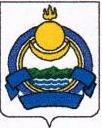 Буряад Республикын Яруунын аймагай «Озернын » муниципальна байгуулгын захиргаан№Показателиед.измПрогноз2023 гПрогноз2024 гПрогноз 2025 гI. НаселениеЧисленность постоянного населения на начало года, всего чел825826827В т.ч. мужчин«402402403          женщин«423424424Возрастной состав: 0-16 лет«345345346     в трудоспособном возрасте (мужч.16-60, женщ.16-55)                 «404404403     старше трудоспособного возраста«767778Родилось«555Умерло«222Естественный прирост (+), убыль (-) «+3+3+3Прибыло«101010Убыло«101010Миграционный прирост (+), снижение (-)000Численность постоянного населения на отчетнуюдату, всего«828829830В т.ч. мужчин«403403404          женщин«425426426Возрастной состав: 0-16 лет«346347348     в трудоспособном возрасте (мужч.16-60, женщ.16-55)                 «405405405     старше трудоспособного возраста«777777Количество семейЕд174174175II. Занятость населенияЧисленность работающих - всегочел336337338в т.ч. в ЛПХ«636464Численность неработающихчел696868в т.ч. официально зарегистрированных в ЦЗН челУровень зарегистрированной безработицы%Количество обратившихся  граждан в ЦЗН в поисках работычелЭкономически активное населениечел345346346Инвалиды212221Уровень общей безработицы%Создано новых рабочих мест ед333III. Денежные доходы – всеготыс.руб.55896,557014,455896,5В т.ч.    зарплата «44511,245401,444511,2             пенсия «8902,59080,58902,5             детские пособия«551,6562,7551,6             ЕДВ и МСП«445,5454,4445,5             субсидии«             сбережения и кредиты«560,5571,7560,5             от реализации с/х продукции в ЛПХ«855,8872,9855,8             пособия по безработице«69,470,869,4             субсидии ИП ч/з ЦЗН«             от предпринимательской деятельности «Денежные доходы на душу населения в месяцруб8317,98454,18317,9Численность населения, имеющих денежные доходы ниже прожиточного минимума чел360360355Их доля в численности всего населения%IV. Потребительский рынокОбъемы розничной торговлитыс.рб12306,212552,312306,2Объем общественного питания«Объем оказанных населению платных услуг«4,54,64,5V. Малое предпринимательствоЧисленность занятых на малых предприятиях и ИП челVI. Строительство и благоустройствоВвод жилья кв..м.Расходы на благоустройство и озеленение (собственных и привлеченных)тыс.руб.245,2246,2245,2VII. ПромышленностьОбъем производства промышленной продукциитыс.рбПроизводство промышленной продукции в натуральном выражении:рыбатмукатхлеб«хлебобулочные изделия«кондитерские изделия«масло«сыр твердый«колбасные изделия«мясные полуфабрикаты«мясосубпродуктылес деловойм3пиломатериал«дрова«угольт222422золотокг727472флюориттVII. Производство продукции с/х по всем категориям хозяйств в натуре (СПК+ЛПХ+КФХ) :-мясоТонн28,629,128,6-молоко«141143,8141-шерсть«-яйца«16,717,017,0-зерно«-картофель«666768-овощи«-сено«-солома«-силос, сенаж«В т.ч.     в сельхозпредприятиях -мясоТонн-молоко«-шерсть«-зерно«-сено«-солома«-силос, сенаж«              в ЛПХ -мясоТонн28,629,128,6-молоко«141,0143,8141,0-шерсть«0,060,070,07-яйца«16,717,016,7-картофель«666768-овощи«-сено«               в КФХ -мясоТонн-молоко«-шерсть«-яйца«-картофель«-овощи«-сено«Производство продукции с/х в стоимостном выражении  по всем категориям хозяйств,    всеготыс.руб.-мясо«5333,35340,05333,3-молоко«4936,45000,04936,4-шерсть«-зерно«-картофель«107610771078-овощи«-сено«-солома«-силос, сенаж«VIII. Объем реализации с/х.продукции в ЛПХ -мясо тонн4,95,04,5-молоко  «-шерсть«-яйцо«-картофель«-овощи«-сено«IX. Численность скота во всех категориях хозяйствКРСГол295296295В т.ч. коров«899089Свиньи«131213Овцы и козы«121012Лошади «262726птицы«103105103         В т.ч. в сельхозпредприятиях КРСГолВ т.ч. коров«Свиньи«Овцы и козы«Лошади «         в ЛПХ КРСГол295296295В т.ч. коров«899089Свиньи«131213Овцы и козы«121012Лошади «262726птицы«103105103       в КФХ КРСГолВ т.ч. коров«Свиньи«Овцы и козы«Лошади «птицы«Количество дворовед153154153из них имеют скот«626361Создано гуртов и заимок вне населенных пунктоведX. Собственные доходы (с расшифровкой по видам)тыс.рб483,9493,5503,37ндфл435,3444,0452,88Налог на имущество с физических лиц 6,06,16,2Зем.налог42,643,444,2Доходы от уплаты акцизовАрендная плата земли